PREFEITURA MUN. DE FERNANDO PRESTES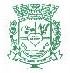 RUA SAO PAULO, 57CNPJ :47.826.763/0001-50Lista com a média dos valores cotadosNúmero da Cotação:00041/22Data: 19/05/2022Abertura:19/05/2022Encerramento: 19/05/2022Item Código	Descrição1	814.001.004	PNEU 265/65 R 17Qtd. 16Valor Médio872,85Valor Total Médio13.965,60